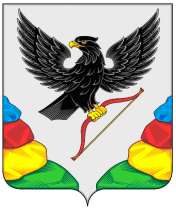                                                                                            ПроектАДМИНИСТРАЦИЯ МУНИЦИПАЛЬНОГО РАЙОНА«НЕРЧИНСКИЙ РАЙОН»  ЗАБАЙКАЛЬСКОГО КРАЯПОСТАНОВЛЕНИЕ«__»________2023 года                                                    №___г. НерчинскОб утверждении нормативов формирования расходов на содержание органов местного самоуправления городских и сельских поселений муниципального района «Нерчинский район»  на 2023 годВ соответствии со статьей 136 Бюджетного кодекса Российской Федерации, статьей 10 Закона Забайкальского края «О межбюджетных отношениях в Забайкальском крае» от 20 декабря 2011г. №608-ЗЗК, Постановлением Правительства Забайкальского края от 09.06.2020г. №195 ( в ред.№626 от 19.12.2022г.), статьей 25 Устава муниципального района «Нерчинский район» в целях исполнения полномочий по расчету и установлению нормативов формирования расходов на содержание органов местного самоуправления поселений, администрация муниципального района «Нерчинский район» постановляет:Утвердить нормативы формирования расходов на содержание органов местного самоуправления поселений муниципального района «Нерчинский район» на 2023 год (прилагаются).2. Настоящее постановление опубликовать в районной газете «Нерчинская звезда».3. Постановление вступает в силу с момента опубликования в районной газете «Нерчинская звезда».4. Контроль за исполнением настоящего постановления возложить на комитет по финансам администрации муниципального района «Нерчинский район» (Ветошкину Т.А.).И.о.главы муниципального района«Нерчинский район»                                                             Б.Н.Протасов  ПРИЛОЖЕНИЕ к постановлению администрации            муниципального района«Нерчинский район»от «__»______2023г.   №__Размер нормативов на содержание органов местного самоуправления, установленных для поселений муниципального района «Нерчинский район» на 2023 годНаименование поселенияНорматив расходов, тыс.руб.Наименование поселенияНорматив расходов, тыс.руб.Сельское поселение "Андронниковское"1665,6Сельское поселение "Бишигинское"1647,4Сельское поселение "Верхнеключевское"2166,2Сельское поселение "Верхнеумыкэйское"1569,4Сельское поселение "Зареченское"2090,4Сельское поселение "Знаменское"2321,9Сельское поселение "Зюльзинское"2488,9Сельское поселение "Илимское"2436,9Сельское поселение "Кумакинское"2200,1Городское поселение "Нерчинское"8418,3Сельское поселение "Нижнеключевское"1587,6Сельское поселение "Олеканское"2502,7Сельское поселение "Олинское"2408,2Сельское поселение "Пешковское"2219,2Городское поселение "Приисковское"5983,3